                                                 +7 (499) 501 11 14 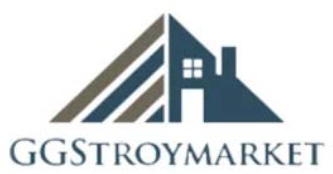                                                                                           www.ggstroymarkеt.ru                                                                                          info@ggstroymarket.ru                               ФОНАРИ И ГИРЛЯНДЫ СИГНАЛЬНЫЕ                                                                                           ЗВОНИТЕ ПРЯМО СЕЙЧАС!   Получить подробную информацию по ассортименту баннерной сетки, специальным условиям или разместить  заказ Вы можете у наших специалистов.  Позвоните прямо сейчас по телефону +7 (499) 501 11 14 или на почту info@ggstroymarket.ruБАННЕРЫ И СЕТКА НА ОГРАЖДЕНИЕ ПО ПРОГРАММЕ "МОЯ УЛИЦА"Предлагаем услуги по изготовлению баннерной сетки, для оформления временных ограждений по требованиям Правительства г. Москвы.Ограждения представляют собой баннерную сетку, с дизайном ШТАКЕТНИК.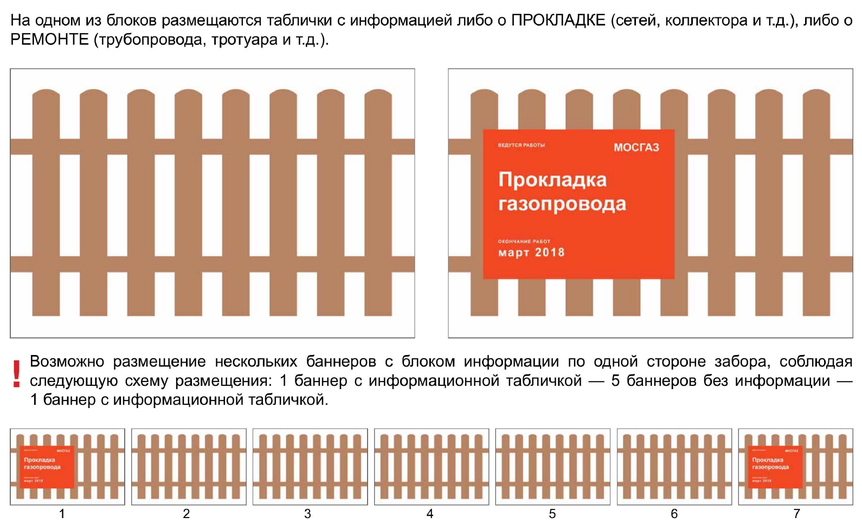 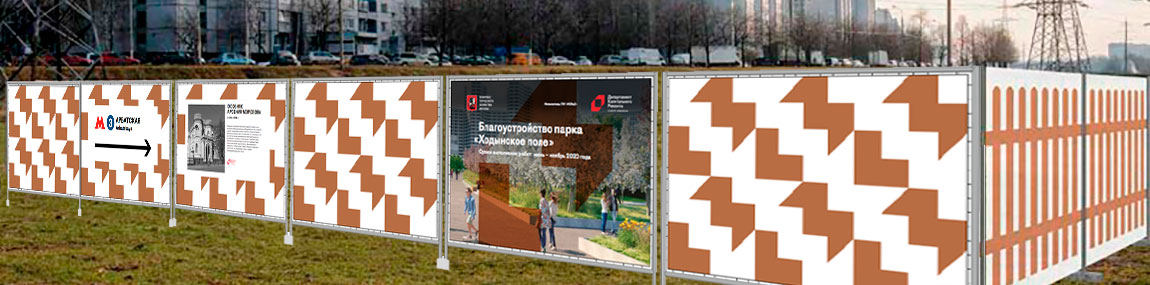 ЗВОНИТЕ ПРЯМО СЕЙЧАС!     Получить подробную информацию по ассортименту баннерной сетки, специальным условиям или разместить  заказ Вы можете у наших специалистов.  Позвоните прямо сейчас по телефону +7 (499) 501 11 14 или на почту info@ggstroymarket.ru                              Наименование изделияЦена с НДС руб.п.м.Сигнальный светодиодный фонарь ФС-12 для гирляндыСигнальный светодиодный фонарь ФС-12 для гирляндыГирлянда из светодиодных фонарей ФС-12, шаг 1 мГирлянда из светодиодных фонарей ФС-12, шаг 2 мГирлянда из светодиодных фонарей ФС-12, шаг 3 мГирлянда из светодиодных фонарей ФС-12, шаг 4 мГирлянда из светодиодных фонарей ФС-12, шаг 5 м260 руб.мГирлянда из светодиодных фонарей ФС-12, шаг 1 мГирлянда из светодиодных фонарей ФС-12, шаг 2 мГирлянда из светодиодных фонарей ФС-12, шаг 3 мГирлянда из светодиодных фонарей ФС-12, шаг 4 мГирлянда из светодиодных фонарей ФС-12, шаг 5 м150 руб.мГирлянда из светодиодных фонарей ФС-12, шаг 1 мГирлянда из светодиодных фонарей ФС-12, шаг 2 мГирлянда из светодиодных фонарей ФС-12, шаг 3 мГирлянда из светодиодных фонарей ФС-12, шаг 4 мГирлянда из светодиодных фонарей ФС-12, шаг 5 м115 руб.мГирлянда из светодиодных фонарей ФС-12, шаг 1 мГирлянда из светодиодных фонарей ФС-12, шаг 2 мГирлянда из светодиодных фонарей ФС-12, шаг 3 мГирлянда из светодиодных фонарей ФС-12, шаг 4 мГирлянда из светодиодных фонарей ФС-12, шаг 5 м95 руб.мГирлянда из светодиодных фонарей ФС-12, шаг 1 мГирлянда из светодиодных фонарей ФС-12, шаг 2 мГирлянда из светодиодных фонарей ФС-12, шаг 3 мГирлянда из светодиодных фонарей ФС-12, шаг 4 мГирлянда из светодиодных фонарей ФС-12, шаг 5 м85 руб.мСигнальный светодиодный фонарь ФС-15 для гирляндыСигнальный светодиодный фонарь ФС-15 для гирляндыГирлянда из светодиодных фонарей ФС-15, шаг 1 мГирлянда из светодиодных фонарей ФС-15, шаг 2 мГирлянда из светодиодных фонарей ФС-15, шаг 3 мГирлянда из светодиодных фонарей ФС-15, шаг 4 мГирлянда из светодиодных фонарей ФС-15, шаг 5 м260 руб.мГирлянда из светодиодных фонарей ФС-15, шаг 1 мГирлянда из светодиодных фонарей ФС-15, шаг 2 мГирлянда из светодиодных фонарей ФС-15, шаг 3 мГирлянда из светодиодных фонарей ФС-15, шаг 4 мГирлянда из светодиодных фонарей ФС-15, шаг 5 м150 руб.мГирлянда из светодиодных фонарей ФС-15, шаг 1 мГирлянда из светодиодных фонарей ФС-15, шаг 2 мГирлянда из светодиодных фонарей ФС-15, шаг 3 мГирлянда из светодиодных фонарей ФС-15, шаг 4 мГирлянда из светодиодных фонарей ФС-15, шаг 5 м115 руб.мГирлянда из светодиодных фонарей ФС-15, шаг 1 мГирлянда из светодиодных фонарей ФС-15, шаг 2 мГирлянда из светодиодных фонарей ФС-15, шаг 3 мГирлянда из светодиодных фонарей ФС-15, шаг 4 мГирлянда из светодиодных фонарей ФС-15, шаг 5 м95 руб.мГирлянда из светодиодных фонарей ФС-15, шаг 1 мГирлянда из светодиодных фонарей ФС-15, шаг 2 мГирлянда из светодиодных фонарей ФС-15, шаг 3 мГирлянда из светодиодных фонарей ФС-15, шаг 4 мГирлянда из светодиодных фонарей ФС-15, шаг 5 м85 руб.мРазмер   секции   баннера   "Моя Улица"Размер   секции   баннера   "Моя Улица"Стоимость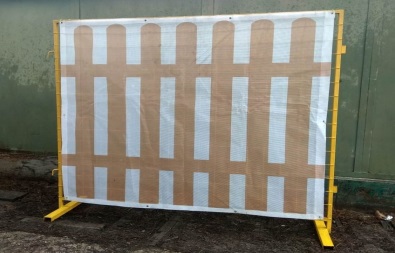 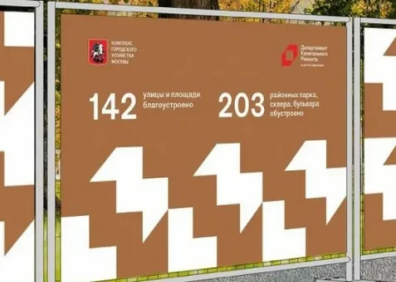 2.00 х 1.50 м170руб/м2Другие размерыдоговорная